Patient—previous specialised treatment, code NExported from METEOR(AIHW's Metadata Online Registry)© Australian Institute of Health and Welfare 2024This product, excluding the AIHW logo, Commonwealth Coat of Arms and any material owned by a third party or protected by a trademark, has been released under a Creative Commons BY 4.0 (CC BY 4.0) licence. Excluded material owned by third parties may include, for example, design and layout, images obtained under licence from third parties and signatures. We have made all reasonable efforts to identify and label material owned by third parties.You may distribute, remix and build on this website’s material but must attribute the AIHW as the copyright holder, in line with our attribution policy. The full terms and conditions of this licence are available at https://creativecommons.org/licenses/by/4.0/.Enquiries relating to copyright should be addressed to info@aihw.gov.au.Enquiries or comments on the METEOR metadata or download should be directed to the METEOR team at meteor@aihw.gov.au.Patient—previous specialised treatment, code NIdentifying and definitional attributesIdentifying and definitional attributesMetadata item type:Data ElementShort name:Previous specialised treatmentMETEOR identifier:270374Registration status:Health!, Standard 01/03/2005Definition:Whether a patient has had a previous admission or service contact for treatment in the specialty area within which treatment is now being provided, as represented by a code.Data Element Concept:Patient—previous specialised treatmentValue Domain:Previous specialised treatment code NValue domain attributesValue domain attributesValue domain attributesRepresentational attributesRepresentational attributesRepresentational attributesRepresentation class:CodeCodeData type:NumberNumberFormat:NNMaximum character length:11ValueMeaningPermissible values:1Patient has no previous admission(s) or service contact(s) for the specialised treatment now being provided2Patient has previous hospital admission(s) but no service contact(s) for the specialised treatment now being provided 3Patient has previous service contact(s) but no hospital admission(s) for the specialised treatment now being provided 4Patient has both previous hospital admission(s) and service contact(s) for the specialised treatment now being providedSupplementary values:5
 Unknown/not stated
 Collection and usage attributesCollection and usage attributesGuide for use:CODE 1     Patient has no previous admission(s) or service contact(s) for the specialised treatment now being providedUse this code for admitted patients, whose only prior specialised treatment contact was the service contact that referred the patient for admission.CODES 2-4 These codes include patients who have been seen at any time in the past within the speciality within which the patient is currently being treated (mental health or palliative care), regardless of whether it was part of the current episode or a previous admission/service contact many years in the past. Use these codes regardless of whether the previous treatment was provided within the service in which the person is now being treated, or another equivalent specialised service (either institutional or community-based).CODE 2     Patient has previous hospital admission(s) but no service contact(s) for the specialised treatment now being providedCODE 3     Patient has previous service contact(s) but no hospital admission(s) for the specialised treatment now being providedCODE 4     Patient has both previous hospital admission(s) and service contact(s) for the specialised treatment now being providedData element attributes Data element attributes Collection and usage attributesCollection and usage attributesComments:This metadata item was originally developed in the context of mental health institutional care data development (originally metadata item Problem status and later First admission for psychiatric treatment). More recent data development work, particularly in the area of palliative care, led to the need for this item to be re-worded in more generic terms for inclusion in other data sets.For palliative care, the value of this data element is in its use in enabling approximate identification of the number of new palliative care patients receiving specialised treatment. The use of this data element in this way would be improved by the reporting of this data by community-based services.Source and reference attributesSource and reference attributesSubmitting organisation:National Mental Health Information Strategy CommitteeOrigin:National Health Data CommitteeRelational attributesRelational attributesRelated metadata references:Is re-engineered from  Previous specialised treatment, version 3, DE, NHDD, NHIMG, Superseded 01/03/2005.pdf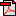  (16.7 KB)No registration statusImplementation in Data Set Specifications:Admitted patient care NMDS 2016-17Health!, Superseded 05/10/2016Implementation start date: 01/07/2016
Implementation end date: 30/06/2017
Conditional obligation: Only supplied for mental health care patients and palliative care patients.
DSS specific information: For palliative care patients, the value of this item is in its use in enabling approximate identification of the number of new palliative care patients receiving specialised treatment. The use of this metadata item in this way would be improved by the reporting of this data by community-based services.

Admitted patient care NMDS 2017-18Health!, Superseded 25/01/2018Implementation start date: 01/07/2017
Implementation end date: 30/06/2018
Conditional obligation: Only supplied for mental health care patients and palliative care patients.
DSS specific information: For palliative care patients, the value of this item is in its use in enabling approximate identification of the number of new palliative care patients receiving specialised treatment. The use of this metadata item in this way would be improved by the reporting of this data by community-based services.

Admitted patient care NMDS 2018-19Health!, Superseded 12/12/2018Implementation start date: 01/07/2018
Implementation end date: 30/06/2019
Conditional obligation: Only supplied for mental health care patients and palliative care patients.
DSS specific information: For palliative care patients, the value of this item is in its use in enabling approximate identification of the number of new palliative care patients receiving specialised treatment. The use of this metadata item in this way would be improved by the reporting of this data by community-based services.

Admitted patient care NMDS 2019-20Health!, Superseded 18/12/2019Implementation start date: 01/07/2019
Implementation end date: 30/06/2020
Conditional obligation: Only supplied for mental health care patients and palliative care patients.
DSS specific information: For palliative care patients, the value of this item is in its use in enabling approximate identification of the number of new palliative care patients receiving specialised treatment. The use of this metadata item in this way would be improved by the reporting of this data by community-based services.

Admitted patient care NMDS 2020–21Health!, Superseded 05/02/2021Implementation start date: 01/07/2020
Implementation end date: 30/06/2021
Conditional obligation: Only supplied for mental health care patients and palliative care patients.
DSS specific information: For palliative care patients, the value of this item is in its use in enabling approximate identification of the number of new palliative care patients receiving specialised treatment. The use of this metadata item in this way would be improved by the reporting of this data by community-based services.

Admitted patient care NMDS 2021–22Health!, Superseded 20/10/2021Implementation start date: 01/07/2021
Implementation end date: 30/06/2022
Conditional obligation: Only supplied for mental health care patients and palliative care patients.
DSS specific information: For palliative care patients, the value of this item is in its use in enabling approximate identification of the number of new palliative care patients receiving specialised treatment. The use of this metadata item in this way would be improved by the reporting of this data by community-based services.

Admitted patient care NMDS 2022–23Health!, Standard 20/10/2021Implementation start date: 01/07/2022
Implementation end date: 30/06/2023
Conditional obligation: Only supplied for mental health care patients and palliative care patients.
DSS specific information: For palliative care patients, the value of this item is in its use in enabling approximate identification of the number of new palliative care patients receiving specialised treatment. The use of this metadata item in this way would be improved by the reporting of this data by community-based services.

Admitted patient mental health care NMDSHealth!, Superseded 23/10/2006Implementation start date: 01/07/2006
Implementation end date: 30/06/2007

Admitted patient mental health care NMDSHealth!, Superseded 07/12/2005Implementation start date: 01/07/2005
Implementation end date: 30/06/2006

Admitted patient mental health care NMDS 2007-08Health!, Superseded 05/02/2008Implementation start date: 01/07/2007
Implementation end date: 30/06/2008

Admitted patient mental health care NMDS 2008-09Health!, Superseded 04/02/2009Implementation start date: 01/07/2008
Implementation end date: 30/06/2009

Admitted patient mental health care NMDS 2009-10Health!, Superseded 05/01/2010Implementation start date: 01/07/2009
Implementation end date: 30/06/2010

Admitted patient mental health care NMDS 2010-11Health!, Superseded 18/01/2011Implementation start date: 01/07/2010
Implementation end date: 30/06/2011

Admitted patient mental health care NMDS 2011-12Health!, Superseded 07/12/2011Implementation start date: 01/07/2011
Implementation end date: 30/06/2012

Admitted patient mental health care NMDS 2012-13Health!, Superseded 02/05/2013Implementation start date: 01/07/2012
Implementation end date: 30/06/2013

Admitted patient mental health care NMDS 2013-14Health!, Superseded 15/10/2014Implementation start date: 01/07/2013
Implementation end date: 30/06/2014

Admitted patient mental health care NMDS 2014-15Health!, Superseded 04/02/2015Implementation start date: 01/07/2014
Implementation end date: 30/06/2015

Admitted patient mental health care NMDS 2015-16Health!, Superseded 19/11/2015Implementation start date: 01/07/2015
Implementation end date: 30/06/2016

Admitted patient palliative care NMDSHealth!, Superseded 07/12/2005Implementation start date: 01/07/2005
Implementation end date: 30/06/2006
DSS specific information: For palliative care, the value of this item is in its use in enabling approximate identification of the number of new palliative care patients receiving specialised treatment. The use of this metadata item in this way would be improved by the reporting of this data by community-based services.

Admitted patient palliative care NMDS 2006-07 Health!, Superseded 23/10/2006Implementation start date: 01/07/2006
Implementation end date: 30/06/2007
DSS specific information: For palliative care, the value of this item is in its use in enabling approximate identification of the number of new palliative care patients receiving specialised treatment. The use of this metadata item in this way would be improved by the reporting of this data by community-based services.

Admitted patient palliative care NMDS 2007-08Health!, Superseded 05/02/2008Implementation start date: 01/07/2007
Implementation end date: 30/06/2008
DSS specific information: For palliative care, the value of this item is in its use in enabling approximate identification of the number of new palliative care patients receiving specialised treatment. The use of this metadata item in this way would be improved by the reporting of this data by community-based services.

Admitted patient palliative care NMDS 2008-09Health!, Superseded 04/02/2009Implementation start date: 01/07/2008
Implementation end date: 30/06/2009
DSS specific information: For palliative care, the value of this item is in its use in enabling approximate identification of the number of new palliative care patients receiving specialised treatment. The use of this metadata item in this way would be improved by the reporting of this data by community-based services.

Admitted patient palliative care NMDS 2009-10Health!, Superseded 05/01/2010Implementation start date: 01/07/2009
Implementation end date: 30/06/2010
DSS specific information: For palliative care, the value of this item is in its use in enabling approximate identification of the number of new palliative care patients receiving specialised treatment. The use of this metadata item in this way would be improved by the reporting of this data by community-based services.

Admitted patient palliative care NMDS 2010-11Health!, Superseded 21/12/2010Implementation start date: 01/07/2010
Implementation end date: 30/06/2011
DSS specific information: For palliative care, the value of this item is in its use in enabling approximate identification of the number of new palliative care patients receiving specialised treatment. The use of this metadata item in this way would be improved by the reporting of this data by community-based services.

Admitted patient palliative care NMDS 2011-12Health!, Superseded 07/03/2012Implementation start date: 01/07/2011
Implementation end date: 30/06/2012
DSS specific information: For palliative care, the value of this item is in its use in enabling approximate identification of the number of new palliative care patients receiving specialised treatment. The use of this metadata item in this way would be improved by the reporting of this data by community-based services.

Admitted patient palliative care NMDS 2012-13Health!, Superseded 02/05/2013Implementation start date: 01/07/2012
Implementation end date: 30/06/2013
DSS specific information: For palliative care, the value of this item is in its use in enabling approximate identification of the number of new palliative care patients receiving specialised treatment. The use of this metadata item in this way would be improved by the reporting of this data by community-based services.

Admitted patient palliative care NMDS 2013-14Health!, Superseded 15/10/2014Implementation start date: 01/07/2013
Implementation end date: 30/06/2014
DSS specific information: For palliative care, the value of this item is in its use in enabling approximate identification of the number of new palliative care patients receiving specialised treatment. The use of this metadata item in this way would be improved by the reporting of this data by community-based services.

Admitted patient palliative care NMDS 2014-15Health!, Superseded 04/02/2015Implementation start date: 01/07/2014
Implementation end date: 30/06/2015
DSS specific information: For palliative care, the value of this item is in its use in enabling approximate identification of the number of new palliative care patients receiving specialised treatment. The use of this metadata item in this way would be improved by the reporting of this data by community-based services.

Admitted patient palliative care NMDS 2015-16Health!, Superseded 19/11/2015Implementation start date: 01/07/2015
Implementation end date: 30/06/2016
DSS specific information: For palliative care, the value of this item is in its use in enabling approximate identification of the number of new palliative care patients receiving specialised treatment. The use of this metadata item in this way would be improved by the reporting of this data by community-based services.

